サッカー少年・少女特別ご優待のご案内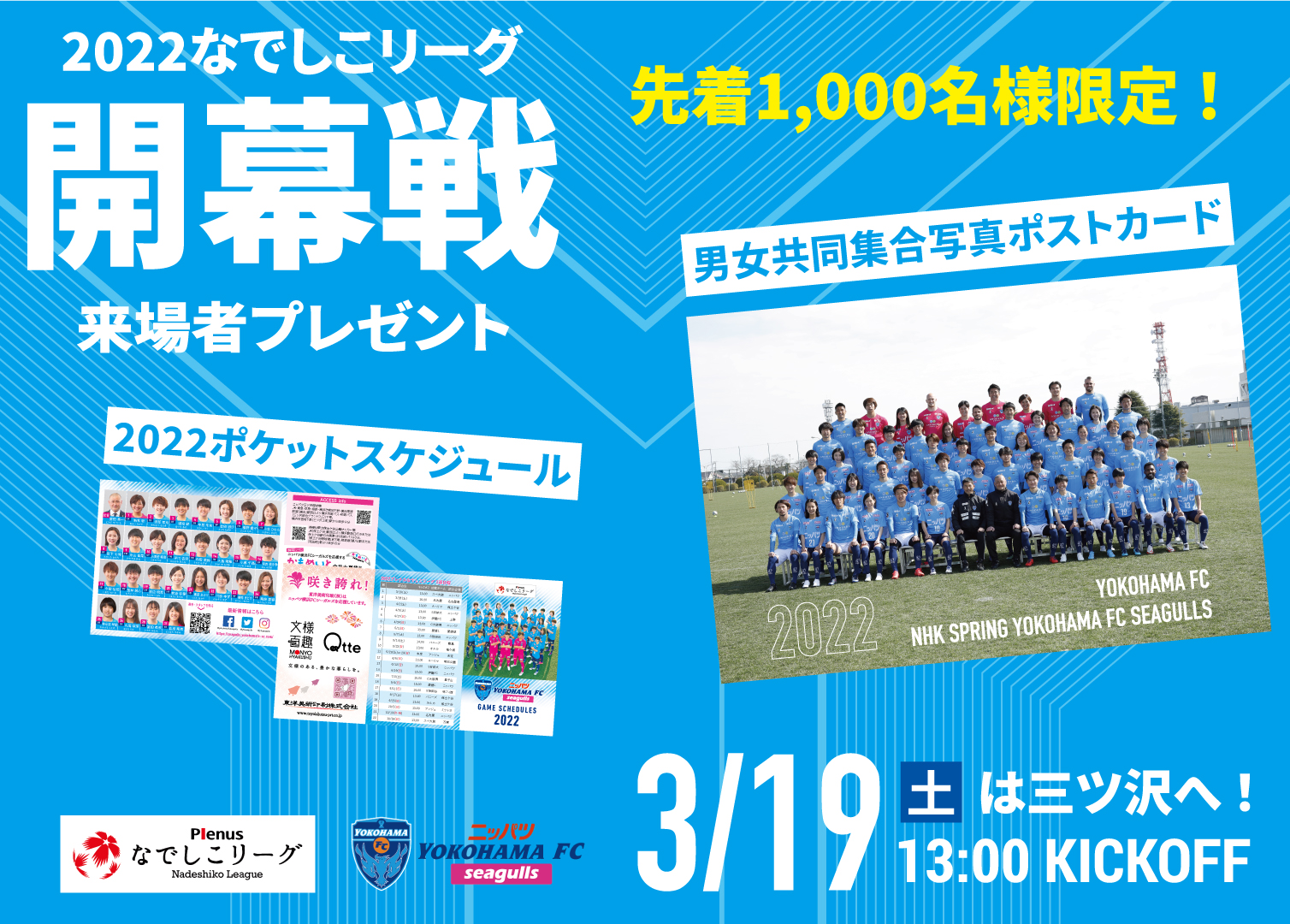 いつもニッパツ横浜FCシーガルズへのご声援誠にありがとうございます。ニッパツ横浜FCシーガルズでは2022シーズン開幕戦となるスペランツァ大阪戦でサッカーチームに所属する少年少女限定で、特別ご優待チケットを販売することになりました。【サッカー少年・少女特別ご優待概要】■対象試合　ニッパツ横浜FCシーガルズ vs スペランツァ大阪・試合日　3月19日(土)13：00キックオフ　・会場　ニッパツ三ツ沢球技場・価格　大人・小中高共通　500円(一般前売価格　1,000円)・お申込方法　下記お申込サイトよりご希望の席種、枚数を選択の上購入してください。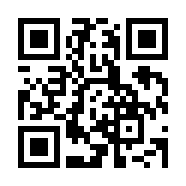 ・https://bit.ly/3IaQ6EY■チケット発券方法チケットは必ずコンビニで事前発券の上、ご来場ください。皆様とスタジアムでお会い出来ること、ニッパツ横浜FCシーガルズスタッフ一同楽しみにしております。引き続きのご声援、何卒よろしくお願い申し上げます。－－－－－－－－－－－－－－－－【ニッパツ横浜FCシーガルズ】一般社団法人横浜FCスポーツクラブhttps://seagulls.yokohamafc-sc.com/－－－－－－－－－－－－－－－－